Directions to Login to SchoologyLogin to your WCS school district email go to Outlook.com For your username, your email address is your student ID number @wcskids.net.... example: 123456@wcskids.netType in your password (Make sure all letters are in caps) That should get you into your emailOnce in your email, you will see the “waffle” in the upper left hand corner. Click on the Waffle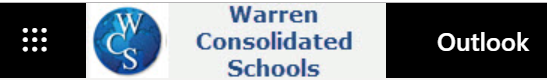 WaffleOnce you click on the Waffle, click on the Schoology app, if you don’t see it as one of your choices, click “All Apps” and you will see Schoology. Click on SchoologyYou will be automatically directed and linked to Schoology.Once in Schoology, click on the Concert Band class.Once in Concert Band, you will see the Playing Test Reflection assignment.Click on the actual name of the assignment and you will be able to open the assignment and type on it. When you are finished click submit.Your video is in the envelope icon in the upper right hand corner of your Schoology screen.If you get stuck at any time, please message me through Schoology, or Email (RCase@wcskids.net)